INSTITUTE OF STRATEGIC DIALOGUE (isd): Application FormPROACT Local INNOVATION Grants (Kenya)Eligible Organisations: Civil society or grassroots organisations registered in Isiolo, Kwale or Nakuru CountyLocation: Isiolo, Kwale or Nakuru CountyBudget: Up to a maximum of $20,000 USDDeadline for Submission: 14 Mar 2021Period: 01 Apr 2021 – 31 Mar 2022Start Date: 01 April 2021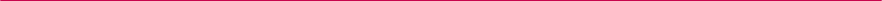 Please complete the attached application form and budget template electronically. There is no need to submit any other documents, supplementary attachments will not be reviewed by the evaluation team. Hand-written applications will not be accepted. Application forms and budgets must be submitted to grantsteam@isdglobal.org before 14th March 2021, 5pm GMT.Project and Applicant DetailsReferencesApplication QuestionsExecutive Summary: Please summarise succinctly the aim, activities, and intended results of your project.[Text here, max 250 words]Objectives: What objective from the list will you project seek to meet? Please provide clear answers as to how the project will meet the objective including the geographic scope. Applicants should make explicit reference to the CAP. [Text here, max 500 words]Project Plan: Please summarise the goals, activities, and intended results of your project. Also include key outputs and proposed dates of key milestones within this project.[Text here, max 750 words]Measuring Impact: How will you measure the outcomes and impact of this project?[Text here, max 250 words]Innovation: What is innovative, different or special about your project? [Text here, max 250 words]Target Beneficiaries: Who are you trying to engage / reach? Quantify the specific numbers and target groups that the project aims to reach. [Text here, max 250 words]Sustainability: What will the legacy of your project be after the close of the grant period, and how will you ensure that your project has sustainable outcomes?[Text here, max 250 words]Added value: Please expand upon why your organisation is well placed to deliver an innovation grant. What existing partnership do you hold with government and civil society stakeholders? [Text here, max 250 words]The point of contact at ISD is grantsteam@isdglobal.org. Organisation NameProject TitleLocationRequested AmountLength of ProjectKenyan Registration NumberPoint of Contact NamePoint of Contact EmailPoint of Contact Phone NumberName of Referee 1OrganisationEmail Phone NumberName of Referee 2OrganisationEmail Phone Number